                                                                                      ПРОЄКТ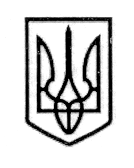 У К Р А Ї Н А СТОРОЖИНЕЦЬКА МІСЬКА РАДА ЧЕРНІВЕЦЬКОГО РАЙОНУ ЧЕРНІВЕЦЬКОЇ ОБЛАСТІВИКОНАВЧИЙ КОМІТЕТР І Ш Е Н Н Я «___ »___________2023 року                                            №   ______                                                                                                        Про надання статусу дітей, які постраждали внаслідок воєннихдій та збройних конфліктів, НАЗАРУ А.А. та КОМАРОВУ М.С.Розглянувши заяву гр. КОМАРОВОЇ М.В., жительки м. Сторожинець, вул. Чаплигіна, буд. 1 кв. 19 Чернівецького району Чернівецької області про надання статусу дітей, які постраждали внаслідок воєнних дій та збройних конфліктів,  керуючись Законом України «Про місцеве самоврядування в Україні», Порядком надання статусу дитини, яка постраждала внаслідок воєнних дій та збройних конфліктів», затвердженим постановою Кабінету Міністрів України від 05 квітня 2017 року № 268 (зі змінами), Переліком територій, на яких ведуться (велися) бойові дії, або тимчасово окупованих Російською Федерацією, затвердженим наказом Міністерства з питань реінтеграції  тимчасово окупованих територій  України від 22.12.22 р. № 309 (зі змінами від 17.08.2023 р.), враховуючи рекомендації комісії з питань захисту прав дитини Сторожинецької міської ради від 20.09.2023 року № 17-43/2023 «Про доцільність надання статусу дітей, які постраждали внаслідок воєнних дій, збройних конфліктів неповнолітньому Назару А.А., 10.02.2006 р.н. та малолітньому Комарову М.С., 27.06.2014 р.н., жителям  м. Сторожинець, вул. Чаплигіна, буд. 1 кв. 19», діючи виключно в інтересах дітей,виконавчий комітет міської ради вирішив:Надати  неповнолітньому НАЗАРУ Артему Андрійовичу, 10.02.2006 р.н.,    (ID картка № 004703329, виданого органом 6525 від 13.03.2020 р.), жителю м. Сторожинець, вул. Чаплигіна, буд. 1 кв. 19 статус дитини, яка постраждала внаслідок воєнних дій та збройних конфліктів, що зазнала психологічного насильства (довідка про взяття на облік внутрішньо-переміщеної особи № 7716-7001764893, видана центром надання адміністративних послуг Сторожинецької міської ради Чернівецького району Чернівецької області від 18.04.2023 р., акт оцінки потреб сім'ї від 13.09.2023 р. № 50, а також протокол засідання комісії з питань захисту прав дитини від 20.09.2023 р. № 17).Продовження рішення виконавчого комітету  від «___ ________» року № ________Надати малолітньому КОМАРОВУ Михайлу Сергійовичу, 27.06.2014 р.н., (свідоцтво про народження, серії І-КГ № 179514 від 02.07.14 р.), жителю                      м. Сторожинець, Чаплигіна, буд. 1 кв. 19 статус дитини, яка постраждала внаслідок воєнних дій та збройних конфліктів, що зазнала психологічного насильства (довідка про взяття на облік внутрішньо-переміщеної особи № 7716-7001724134, видана центром надання адміністративних послуг Сторожинецької міської ради Чернівецького району Чернівецької області від 27.02.2023 р., акт оцінки потреб сім'ї від 13.09.2023 р. № 50, а також протокол засідання комісії з питань захисту прав дитини від 20.09.2023 р. № 17).Контроль за виконанням даного рішення покласти на першого заступника міського голови Ігоря БЕЛЕНЧУКА.Сторожинецький міський голова                		Ігор МАТЕЙЧУКВиконавець:Начальник Служби у справах дітей					                       Маріян НИКИФОРЮКПогоджено:Секретар Сторожинецької міської ради	              	     Дмитро БОЙЧУКПерший заступник міського голови			    Ігор БЕЛЕНЧУКНачальник юридичного відділу      			              Олексій КОЗЛОВНачальник відділу організаційної та кадрової роботи  		                         Ольга ПАЛАДІЙНачальник відділу документообігу таконтролю   							               Микола БАЛАНЮК                    